ИНФОРМАЦИЯО проведении обучения сотрудников администрации Чернянского района, структурных подразделений и МКУ22 декабря 2021 года сотрудники уполномоченного подразделения, ответственного за функционирование системы внутреннего обеспечения требованиям антимонопольного законодательства в администрации Чернянского района, и сотрудники структурных подразделений администрации Чернянского района приняли участие в обучающем семинаре, организованном департаментом экономического развития области. 28 декабря 2020 года уполномоченным подразделением проведено обучающее мероприятие для сотрудников администрации Чернянского района, структурных подразделений и МКУ, которые не принимали участие в обучающем мероприятии 22 декабря 2021 г.Списки сотрудников администрации Чернянского района, структурных подразделений и МКУ, принявших участие в обучающих мероприятиях по конкуренции и антимонопольному комплаенсу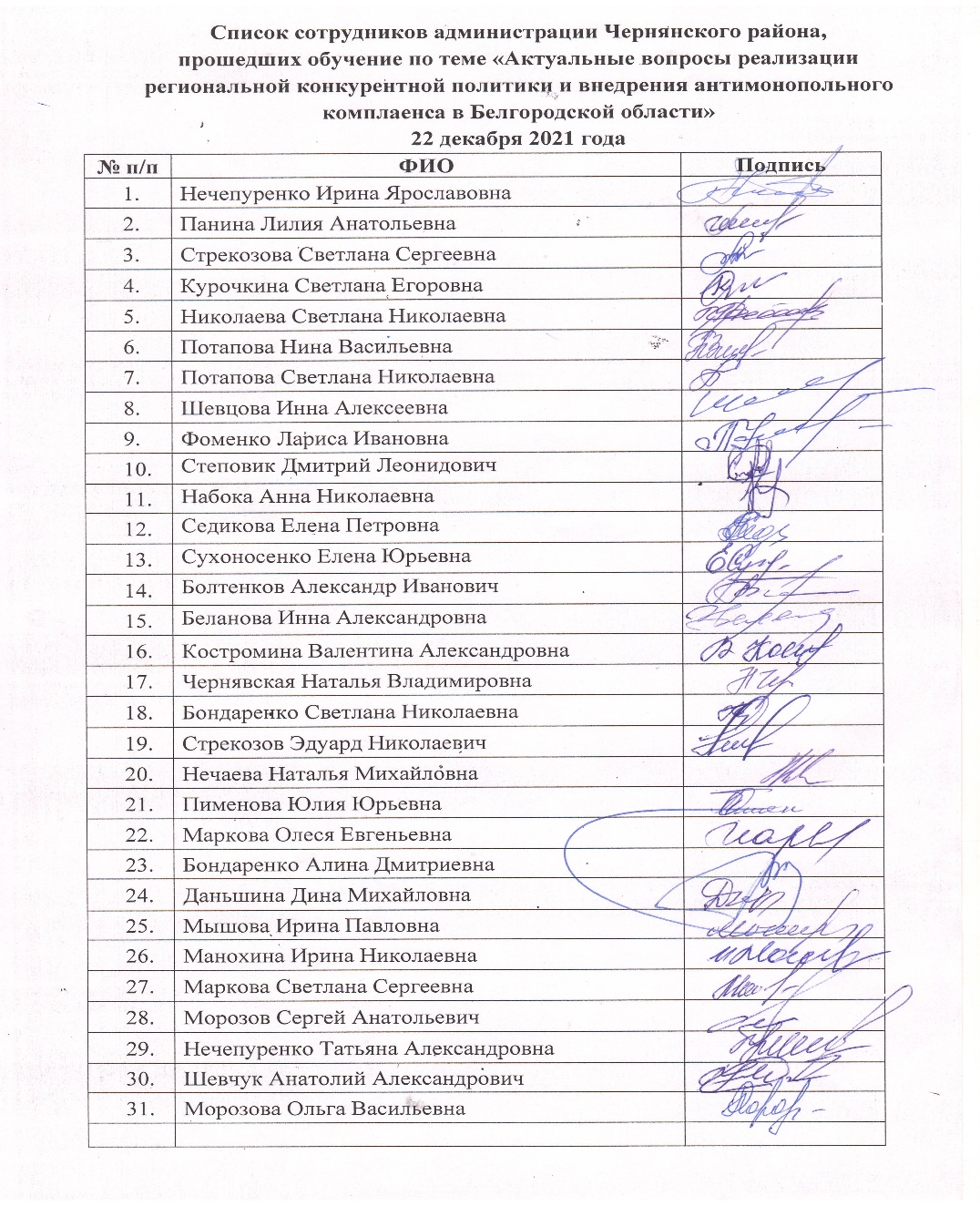 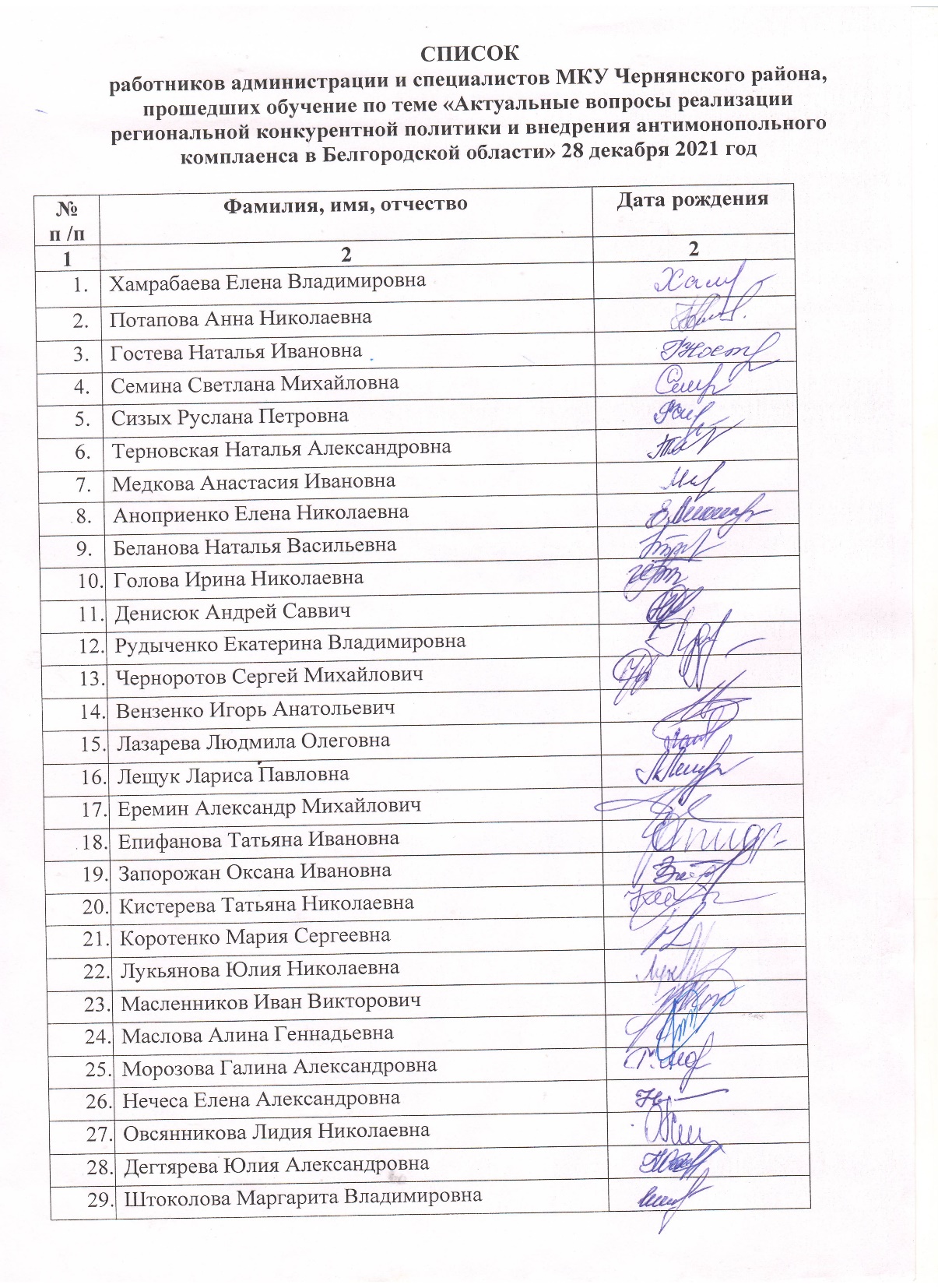 